後 発 品標 準 品製 品 名オキサトミド錠30mg「クニヒロ」－製造販売会社皇漢堂製薬株式会社－成 分 名オキサトミドオキサトミド規    格1錠中にオキサトミドを30mg含有1錠中にオキサトミドを30mg含有薬効分類アレルギー性疾患治療剤アレルギー性疾患治療剤薬　　価5.90円／錠－薬 価 差－－効能･効果アレルギー性鼻炎、蕁麻疹、皮膚搔痒症、湿疹・皮膚炎、痒疹アレルギー性鼻炎、蕁麻疹、皮膚搔痒症、湿疹・皮膚炎、痒疹用法･用量通常、成人には1回オキサトミドとして30mg (1錠) を朝及び就寝前の1日2回経口投与する。なお、年齢、症状により適宜増減する。通常、成人には1回オキサトミドとして30mg (1錠) を朝及び就寝前の1日2回経口投与する。なお、年齢、症状により適宜増減する。規制区分・貯    法規制区分：なし室温保存規制区分：なし室温保存使用期限3年－添 加 物乳糖水和物、トウモロコシデンプン、ポリビニルアルコール（部分けん化物）、ステアリン酸マグネシウム－外   観片面割線入りの白色素錠－外形(重量・直径・厚さ)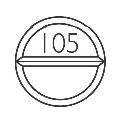 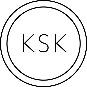 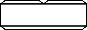 120mg　　　7.0mm　　　2.5mm－識別コードKSK105－薬物動態(標準品との
同等性)溶出試験 （試験液：pH5.0）「後発医薬品の生物学的同等性試験ガイドライン」に基づき、本製剤と標準製剤の溶出挙動は同等であると判断された。血中濃度比較試験「後発医薬品の生物学的同等性試験ガイドライン」に基づき、本製剤と標準製剤の生物学的同等性が確認された。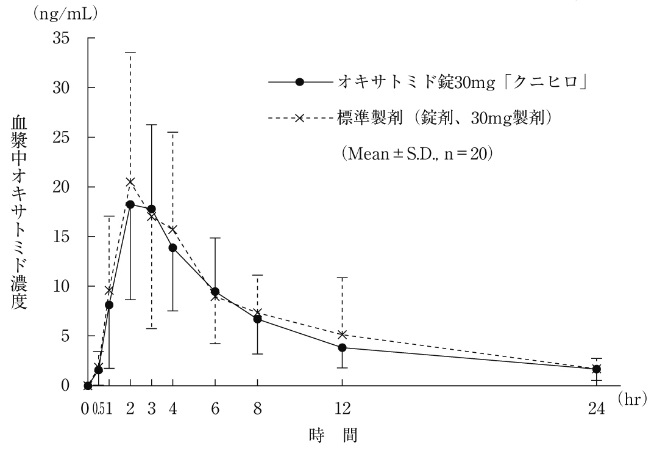 備考担当者、連絡先